BiggityBass Gene 70 Question Supporting Images 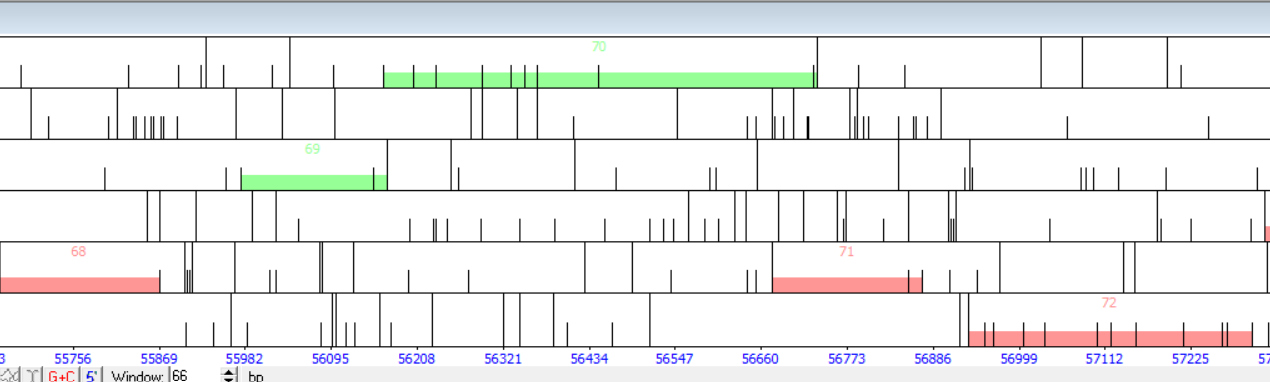 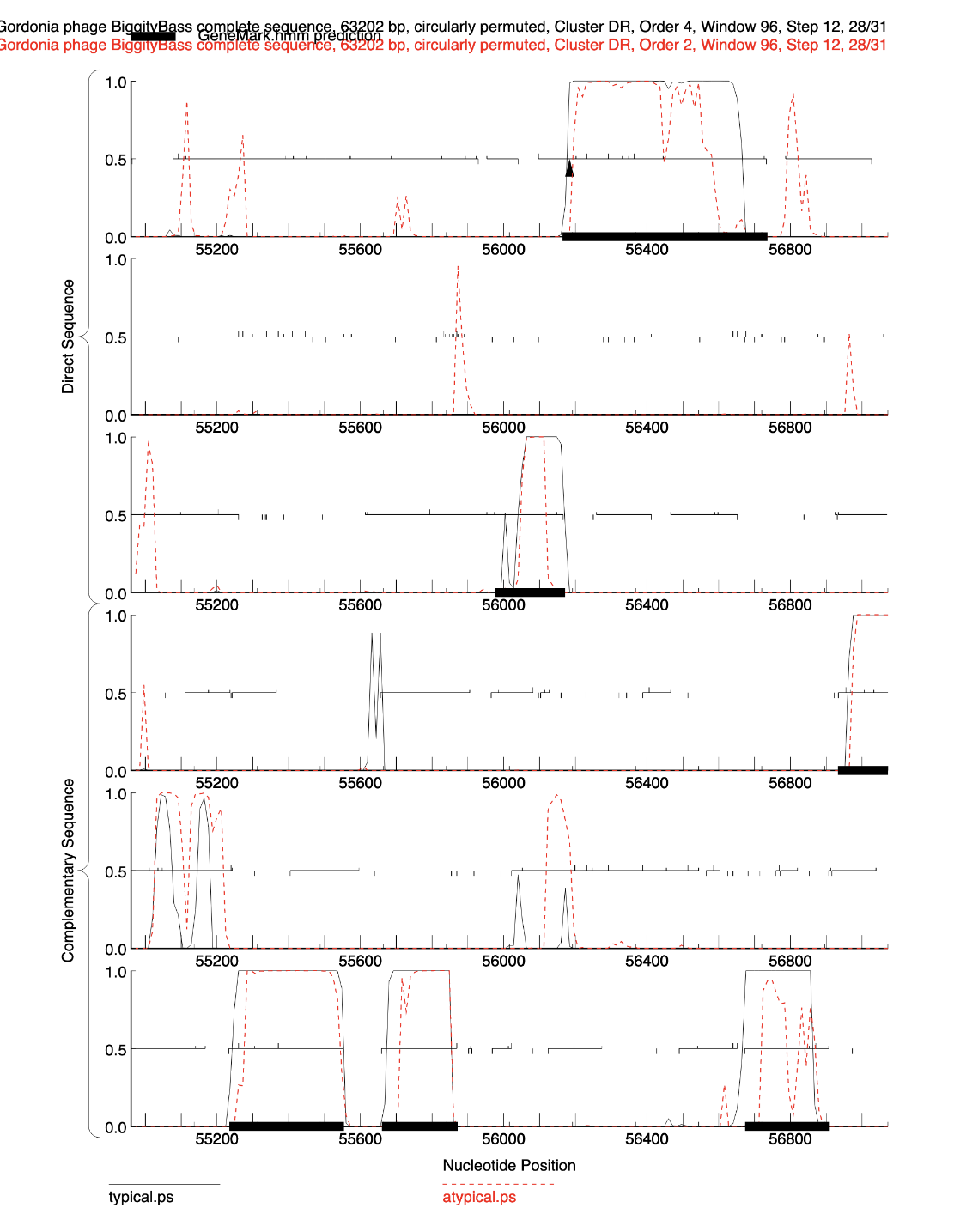 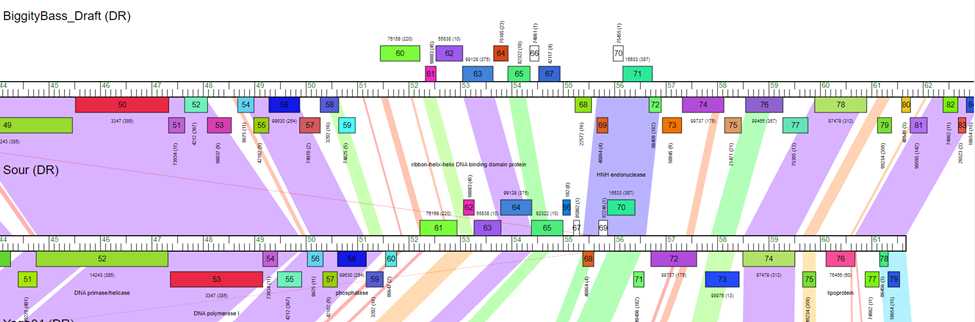 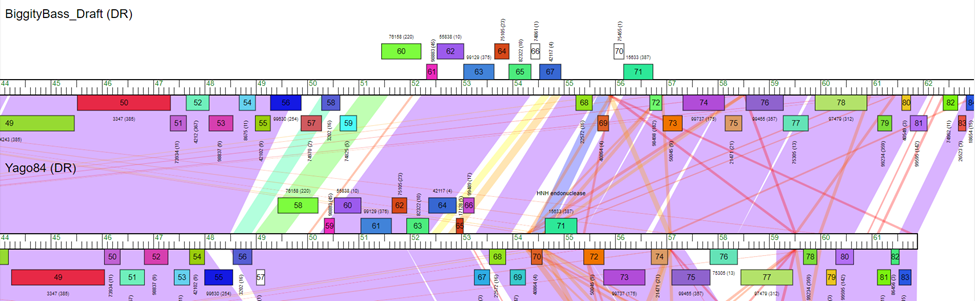 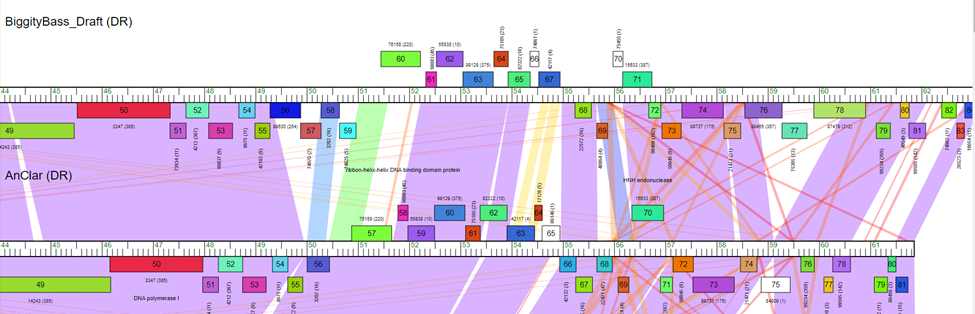 